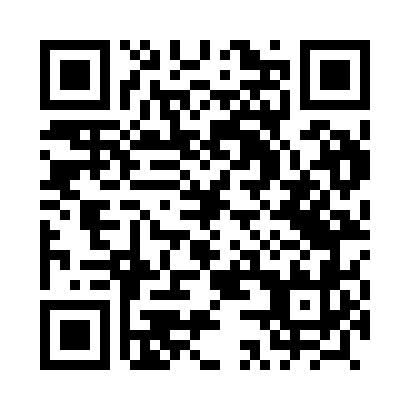 Prayer times for Dziurka, PolandSat 1 Jun 2024 - Sun 30 Jun 2024High Latitude Method: Angle Based RulePrayer Calculation Method: Muslim World LeagueAsar Calculation Method: HanafiPrayer times provided by https://www.salahtimes.comDateDayFajrSunriseDhuhrAsrMaghribIsha1Sat2:154:3612:406:108:4410:582Sun2:154:3612:406:118:4510:593Mon2:154:3512:416:128:4610:594Tue2:144:3512:416:128:4711:005Wed2:144:3412:416:138:4811:006Thu2:144:3312:416:138:4911:017Fri2:144:3312:416:148:5011:018Sat2:144:3312:426:148:5111:029Sun2:144:3212:426:158:5111:0210Mon2:144:3212:426:158:5211:0211Tue2:144:3212:426:168:5311:0312Wed2:144:3112:426:168:5311:0313Thu2:144:3112:436:178:5411:0414Fri2:144:3112:436:178:5511:0415Sat2:144:3112:436:178:5511:0416Sun2:144:3112:436:188:5511:0517Mon2:144:3112:436:188:5611:0518Tue2:154:3112:446:188:5611:0519Wed2:154:3112:446:198:5611:0520Thu2:154:3112:446:198:5711:0621Fri2:154:3212:446:198:5711:0622Sat2:154:3212:446:198:5711:0623Sun2:164:3212:456:198:5711:0624Mon2:164:3212:456:198:5711:0625Tue2:164:3312:456:208:5711:0626Wed2:164:3312:456:208:5711:0627Thu2:174:3412:466:208:5711:0628Fri2:174:3412:466:208:5711:0729Sat2:174:3512:466:208:5711:0730Sun2:184:3512:466:208:5711:07